１．１頁目の説明（上記表の作成）	①「挿入」→「表作成」から列数と行数を入力	② 表中のセル高さと幅を以下「レイアウト」の入力ボックスで指定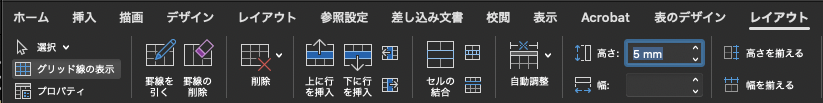 	③ 印刷して、表やセルの大きさを確認し、必要に応じて微調整２．２頁目の説明（ラベルレイアウトの作成）	① １枚のシートから取出ラベルの数分、上記の通り作表する。ここでは２列２行の４枚で、	　 縦横のサイズを上記同様に指定する。ここでは縦111mm, 横95mm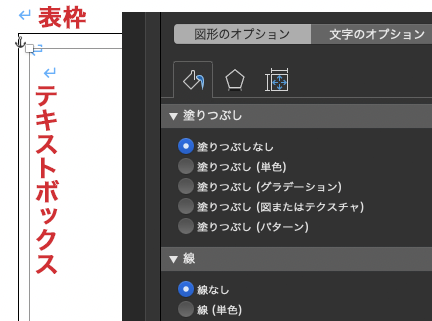 	② １頁の作成した表を２頁目で４つに区切った表の中にはめ込む。１）まず、「挿入」→「テキストボックス」から横書きを選んでマウスをドラッグして領域指定し、右クリックして図形の書式設定から右のように塗りつぶしなし、と線なしにする。	　２） このテキストボックス内に１頁目の表をコピーしてペースト	　３） 出来上がった表付きのテキストボックスをコピーして、表の	　　　 ４つの枠内にペーストして位置を整える。	③ 両面コピーして横の位置がずれないように頁の余白を調整する。
　　　　　 「レイアウト」→「余白」→「ユーザー設定」で数値入力する。ここでは左余白を10mmに設定。日付家充電
金額(¥)EV比率%EV残Km電費km/kWh燃費km/L備考累積距離Km日付場所ｶﾞｿﾘﾝ量L金額円摘要外充電min.急速/普通累積距離Km